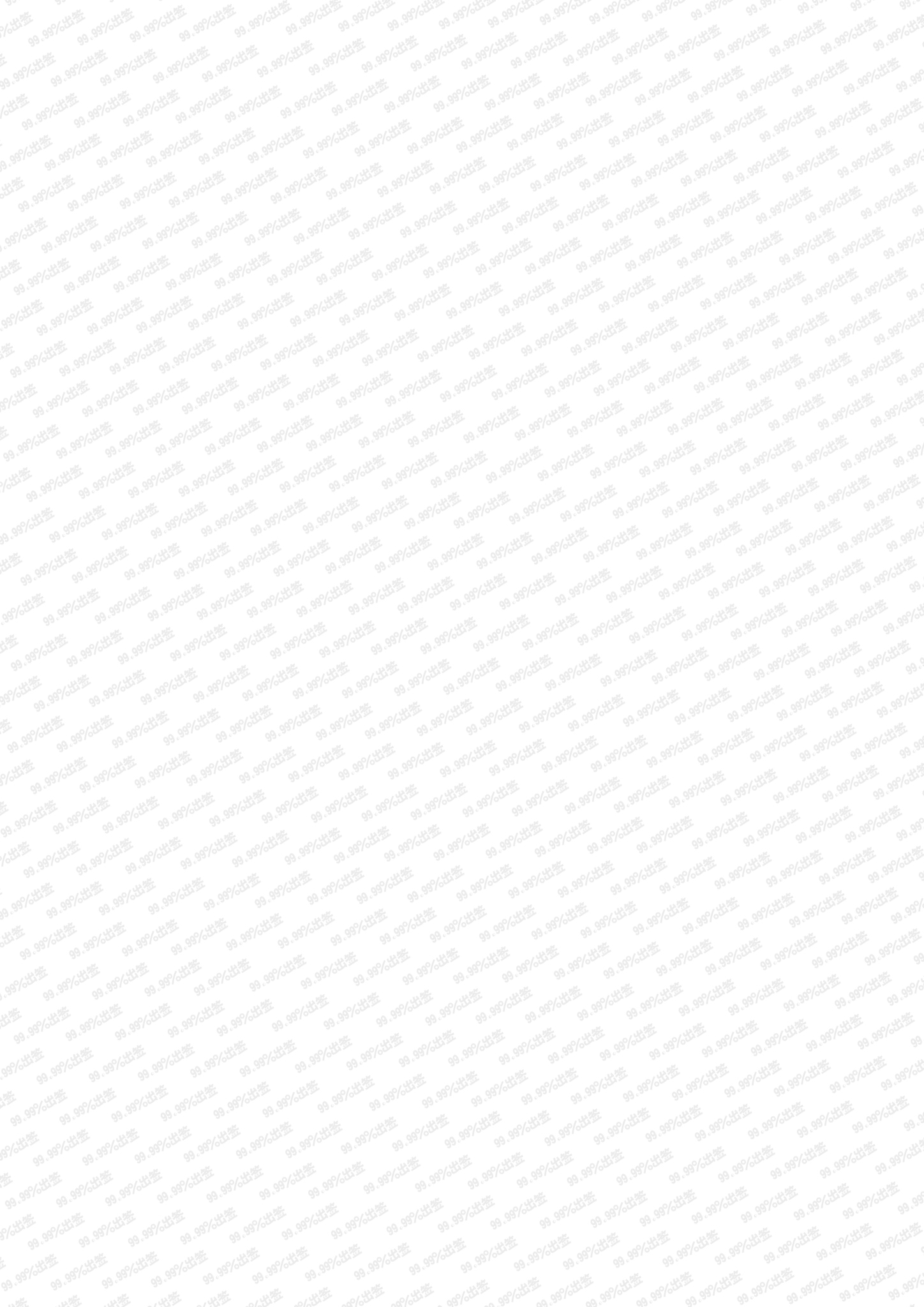 马来西亚批文签证——“在职人员”所需资料1.半年以上有效期护照原件2.半年内的两寸白底清晰彩照两张3. 批文原件